Redmi5G先锋  酷燃黑科技高燃舞场广 告 主：Redmi所属行业：电子科技行业执行时间：2020.07.18-10.03参选类别：IP营销类营销背景Redmi 10X手机新机高燃上市，产品代言人王一博首次以导师深度加入街舞导师阵营，全新亮相吸引众多粉丝人群关注，同时借助阿里生态优势，可以更好的实现品效协同的营销效果。营销目标在节目内容层面绑定节目导师及导师战队进行节目内容植入合作，借助优酷非标资源-自由视角为品牌核心卖点赋能，同时借势IP产生品牌定制化短视频内容在Social平台自主传播，为品牌线上线下营销推广背书站台，从而实现品牌营销品效协同的效果。策略与创意节目内1、依托产品属性及核心卖点，深度绑定代言人及代言人战队进行内容营销合作，强化产品科技实力并进行核心人群的心智渗透。2、以品牌黑科技实力为核心展开，运用高科技TMC技术为品牌拍摄定制化短片，凸显品牌个性实力。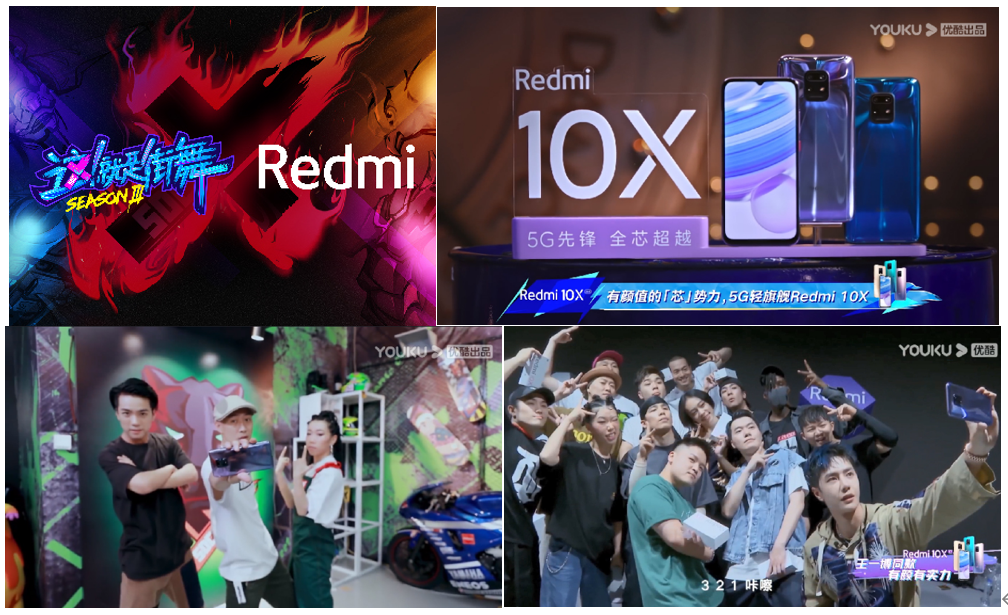 节目外1、联动小米生态及阿里生态资源为品牌营销推广提供最大化曝光支持，同时借助Social平台裂变式传播品牌营销活动。2、IP赋能线下到店打卡，线上社媒传播，品牌营销效果最大化。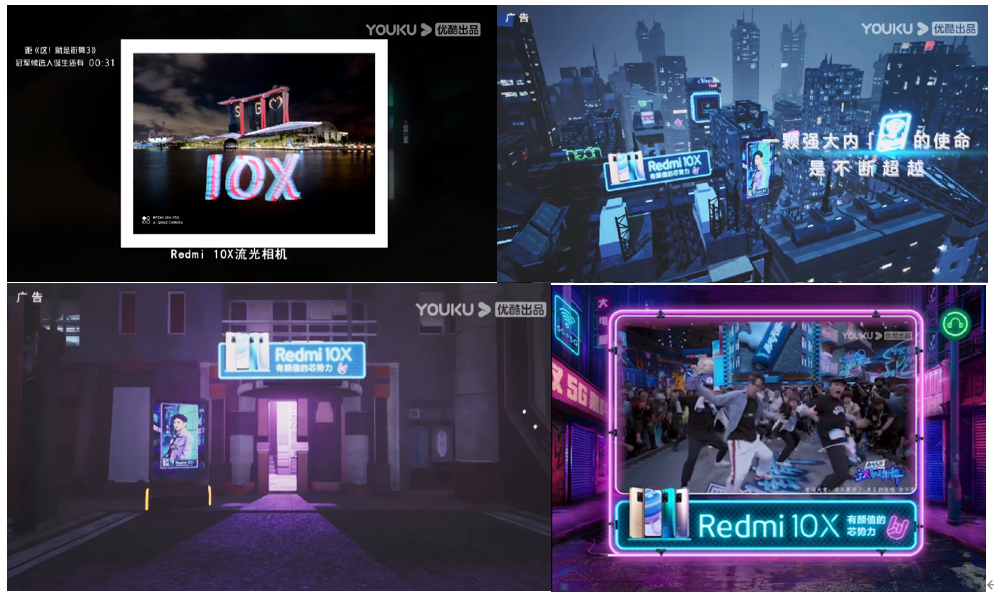 执行过程/媒体表现视频1：双5G黑科技  有颜有实力https://v.youku.com/v_show/id_XNTAzMDg0ODE0NA==.html视频2：实名羡慕！王一博给队员送双5G黑科技Redmi 10Xhttps://v.youku.com/v_show/id_XNDgxNjMyMTIwNA==.html?spm=a2h0c.8166622.PhoneSokuUgc_4.dtitle覆盖率：借助小米生态&阿里生态媒体组合，助力品牌泛娱乐群体的最大覆盖，深度绑定全网超级影响力的IP，Redmi顺势击穿核心目标受众人群，与街舞IP深度绑定深度融为一体。精准度：Redmi主要核心目标人群为潮酷的年轻人，《这街》IP通过前两季的播出已经深度渗透到年轻人群，两者精准契合的同时，将品牌与节目的营销最大化的传播。整合度：借助阿里生态大数据的实力，将节目中Redmi触达人群与阿里电商人群进行匹配，详细分析品牌触达人群的后链路转化效果，为品牌更好进行后续人群的二次运营提供支持。Social端：利用授权的短视频内容，开展大量主题营销活动，线上与线下的打卡挑战赛，为品牌及产品沉淀了新资产。营销效果与市场反馈广告基础数据：节目内资源充分结合品牌特性，助力品牌C位曝光，深度渗透核心用户心智，产品露出时长溢出508%，产品使用溢出率206%，明星及选手与品牌深度互动，权益溢出率140%以上；品牌代言人王一博与产品主要卖点5G先锋被充分用户充分认知，与品牌关联度最高。品牌认知度：54.7%以上的用户通过《街舞3》项目对品牌的印象更深/更喜欢Redmi品牌；37.5%的用户对品牌【5G先锋】卖点认为最贴切。销售效果：品牌官旗拉新效果明显，《街舞3》Redmi互动人群官旗成交占比超过七成，远超品牌淘系电商官旗成交占比，总互动人群中18-34岁人群占比超过80%，一二三线城市占比超过71%，助力品牌年轻化。